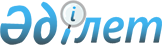 Об утверждении лимитов государственных обязательств по проектам государственно-частного партнерства, в том числе государственных концессионных обязательств, местных исполнительных органов на 2020-2022 годыПриказ Министра национальной экономики Республики Казахстан от 11 января 2021 года № 6. Зарегистрирован в Министерстве юстиции Республики Казахстан 12 января 2021 года № 22064
      В соответствии с пунктом 2 статьи 164 Бюджетного кодекса Республики Казахстан от 4 декабря 2008 года ПРИКАЗЫВАЮ:
      1. Утвердить прилагаемые лимиты государственных обязательств по проектам государственно-частного партнерства, в том числе государственных концессионных обязательств, местных исполнительных органов на 2020-2022 годы.
      2. Департаменту инвестиционной политики в установленном законодательством порядке обеспечить:
      1) государственную регистрацию настоящего приказа в Министерстве юстиции Республики Казахстан;
      2) размещение настоящего приказа на интернет-ресурсе Министерства национальной экономики Республики Казахстан;
      3) в течение десяти рабочих дней после государственной регистрации настоящего приказа в Министерстве юстиции Республики Казахстан представление в Юридический департамент Министерства национальной экономики Республики Казахстан сведений об исполнении мероприятий, предусмотренных подпунктами 1) и 2) настоящего пункта.
      3. Контроль за исполнением настоящего приказа возложить на курирующего вице-министра национальной экономики Республики Казахстан.
      4. Настоящий приказ вводится в действие по истечении десяти календарных дней после дня его первого официального опубликования.
      "СОГЛАСОВАН"
Министерство финансов
Республики Казахстан Лимиты государственных обязательств по проектам государственно-частного партнерства, в том числе государственных концессионных обязательств, местных исполнительных органов на 2020-2022 годы
      Примечание: расшифровка аббревиатур:
      ГО ГЧП – государственные обязательства по проектам государственно-частного партнерства
      МИО – местные исполнительные органы
					© 2012. РГП на ПХВ «Институт законодательства и правовой информации Республики Казахстан» Министерства юстиции Республики Казахстан
				
      Министр национальной экономики 
Республики Казахстан 

Р. Даленов
Утверждены приказом
Министра национальной экономики
Республики Казахстан
от 11 января 2021 года № 6тысяч тенге
№ п/п
Местный исполнительный орган
Лимит государственных обязательств по проектам государственно-частного партнерства, в том числе государственных концессионных обязательств, местных исполнительных органов
Лимит государственных обязательств по проектам государственно-частного партнерства, в том числе государственных концессионных обязательств, местных исполнительных органов
Лимит государственных обязательств по проектам государственно-частного партнерства, в том числе государственных концессионных обязательств, местных исполнительных органов
Лимит государственных обязательств по проектам государственно-частного партнерства, в том числе государственных концессионных обязательств, местных исполнительных органов
Лимит государственных обязательств по проектам государственно-частного партнерства, в том числе государственных концессионных обязательств, местных исполнительных органов
Лимит государственных обязательств по проектам государственно-частного партнерства, в том числе государственных концессионных обязательств, местных исполнительных органов
№ п/п
Местный исполнительный орган
2020 год
2020 год
2021 год
2021 год
2022 год
2022 год
Лимит ГО ГЧП МИО
Лимит принятия
Лимит ГО ГЧП МИО
Лимит принятия
Лимит ГО ГЧП МИО
Лимит принятия
1
Акмолинская область
44 658 238
39 330 958
48 309 001
42 981 721
49 376 377
44 049 097
2
Актюбинская область
43 716 664
18 320 838
49 270 872
23 875 046
51 418 179
26 022 353
3
Алматинская область
94 689 568
30 323 572
92 481 017
28 115 021
95 444 577
31 078 581
4
Атырауская область
78 231 465
26 516 444
79 760 945
28 045 924
83 223 858
31 508 837
5
Восточно-Казахстанская область
71 597 095
33 296 865
71 955 679
33 655 448
73 773 304
35 473 073
6
Жамбылская область
53 470 559
44 812 572
53 325 898
44 667 911
54 344 854
45 686 867
7
Западно-Казахстанская область
35 381 198
31 913 620
35 415 592
31 948 013
36 369 287
32 901 708
8
Карагандинская область
67 175 238
67 175 238
68 365 720
68 365 720
70 739 262
70 739 262
9
Костанайская область
46 871 129
30 882 671
46 438 711
30 450 253
47 254 883
31 266 426
10
Кызылординская область
45 278 920
27 876 712
45 485 296
28 083 088
47 334 372
29 932 164
11
Мангистауская область
30 029 924
27 654 896
36 532 543
34 157 516
39 071 175
36 696 147
12
Павлодарская область
41 675 059
32 248 992
42 029 239
32 603 172
42 888 702
33 462 635
13
Северо-Казахстанская область
39 413 580
30 461 931
37 796 112
28 844 462
38 217 450
29 265 800
14
Туркестанская область
230 668 944
49 321 541
231 229 734
49 882 331
237 924 892
56 577 489
15
город Шымкент
133 194 200
98 678 307
131 206 036
96 690 143
139 066 902
104 551 009
16
город. Алматы
287 458 097
214 364 456
320 218 728
247 125 087
343 701 741
270 608 100
17
город Нур-Султан
152 350 944
89 327 197
211 327 474
148 303 727
227 306 127
164 282 380 Итого: 1 495 860 823 892 506 810 1 601 148 597 997 794 584 1 677 455 941 1 074 101 928